                                                                                            ΚΑΛΛΙΘΕΑ: 05.03.2018ΕΛΛΗΝΙΚΗ ΔΗΜΟΚΡΑΤΙΑ                                                         ΑΡ. ΠΡΩΤ. 14325ΠΕΡΙΦΕΡΕΙΑ ΑΤΤΙΚΗΣΔΗΜΟΣ ΚΑΛΛΙΘΕΑΣ                                                                                                                                                                    ΠΡΟΣ                                                                                      Τον κ. Πρόεδρο του Δημοτικού ΣυμβουλίουΔΙΕΥΘΥΝΣΗ: ΠΕΡΙΒΑΛΛΟΝΤΟΣΓΡΑΦΕΙΟ: ΑΝΤΙΔΗΜΑΡΧΟΥΔ/ΝΣΗ: ΕΛ. ΒΕΝΙΖΕΛΟΥ 270ΚΑΛΛΙΘΕΑ, Τ.Κ. 176 75ΤΗΛΕΦΩΝΟ: (210)9417000ΘΕΜΑ  : ΄΄Περί έγκρισης πρωτοκόλλου/ων οριστικής παραλαβής της Επιτροπής Παραλαβής εργασιών Υπηρεσιών Δημοτικού Σταθμού Αυτοκινήτου που ορίστηκε με την υπ΄ αριθμ. 11/2017  (ΑΔΑ: 7ΛΤΣΩΕΚ-ΘΗΖ) απόφαση Δ.Σ.΄΄  Σας παρακαλούμε, κατά την προσεχή συνεδρίαση του Δημοτικού Συμβουλίου, όπως συμπεριλάβετε και το θέμα που αφορά στην έγκριση του /των  πρωτοκόλλου /ων  οριστικής παραλαβής υπηρεσιών, Δημοτικού Σταθμού Αυτοκινήτου σύμφωνα με τις διατάξεις του άρθρου 65 παρ. 1  Ν. 3852/2010  ΄΄Νέα Αρχιτεκτονική της Αυτοδιοίκησης και της Αποκεντρωμένης Διοίκησης – Πρόγραμμα Καλλικράτης΄΄  (ΦΕΚ Α΄ 87/07-06-2010):   « Το Δημοτικό Συμβούλιο αποφασίζει για όλα τα θέματα που αφορούν το Δήμο, εκτός από εκείνα που ανήκουν εκ του Νόμου στην αρμοδιότητα του Δημάρχου ή άλλου οργάνου του Δήμου ή το ίδιο το Δημοτικό Συμβούλιο μεταβίβασε σε επιτροπή του» σε συνδυασμό με τις ισχύουσες διατάξεις της παρ.  5  του άρθρου 219  του Ν. 4412/2016 ,  σύμφωνα με τις οποίες: ΄΄5. Το πρωτόκολλο οριστικής παραλαβής  (εεν. Υπηρεσιών)  εγκρίνεται από το αρμόδιο αποφαινόμενο όργανο με απόφασή του, η οποία κοινοποιείται υποχρεωτικά και στον ανάδοχο.  Αν παρέλθει χρονικό διάστημα μεγαλύτερο των 30 ημερών από την ημερομηνία υποβολής του και δεν ληφθεί σχετική απόφαση για την έγκριση ή την απόρριψή του, θεωρείται ότι η παραλαβή έχει συντελεσθεί αυτοδίκαια.΄΄      Τα πρωτόκολλα οριστικής παραλαβής περιγράφονται αναλυτικά στον παρακάτω πίνακα,  ως εξής:                                                                                                                         Συνημμένα:Απλό φωτοαντίγραφο υπογεγραμμένων πρωτοκόλλων                                                              Ο ΑΝΤΙΔΗΜΑΡΧΟΣ    ΠΕΡΙΒΑΛΛΟΝΤΟΣ     ΚΟΙΝΟΠΟΙΗΣΗΔ/νση Περιβάλλοντος                                                            ΚΩΝΣΤΑΝΤΙΝΟΣ  ΚΟΚΟΥΛΟΣΤμ. Προμηθειών και Αποθηκών         ΠΕΡΙΓΡΑΦΗ ΠΑΡΟΧΗΣ ΥΠΗΡΕΣΙΑΣΚ.Α.ΠΡΟΫΠ/ΣΜΟΥΑΡΙΘΜΟΣ, ΗΜΕΡΟΜΗΝΙΑ ΠΑΡΑΣΤΑΤΙΚΟΥΠΟΣΟ ΕΠΙΜΕΡΟΥΣ ΔΑΠΑΝΗΣΠΡΩΤΟΚΟΛΛΟΥΚΑΘΑΡΗ ΑΞΙΑΜΕ  Φ.Π.Α.ΗΜΕΡΟΜΗΝΙΑΠΟΣΟ, ΑΔΑ και ΑΔΑΜΣΥΜΒΑΣΗΣΔΑΠΑΝΗ ΚΑΘΑΡΙΣΜΟΥ & ΑΠΟΛΥΜΑΝΣΗΣ ΧΩΡΩΝ ή ΚΤΙΡΙΩΝ     ΑΡ. ΑΠΟΦΑΣΗΣ ΔΗΜΑΡΧΟΥ 671/10.09.201415.6279.000129.12.201733,34,35	2.	108,00 ευρώ10.04.2017ΠΟΣΟ ΣΥΜΒΑΣΗΣ: 5.000,00€ΓΕΝΙΚΟ ΠΛΥΣΙΜΟ ΚΑΙ ΛΙΠΑΝΣΗ ΣΤΑ ΜΗΧΑΝΙΚΑ ΜΕΡΗ ΤΩΝ ΟΧΗΜΑΤΩΝ(4) ΟΧΗΜΑΤΑ ΚΑΤΗΓΟΡΙΑΣ Α΄ &(5) ΟΧΗΜΑΤΑ ΚΑΤΗΓΟΡΙΑΣ Β΄20.6263.00319.01.201883407,96 ευρώ27.04.2017ΑΔΑ: ΩΒΜΠΩΕΚ-Θ1ΓΑΔΑΜ:17RQ005863565ΠΟΣΟ ΣΥΜΒΑΣΗΣ: 19.027,80ΓΕΝΙΚΟ ΠΛΥΣΙΜΟ ΚΑΙ ΛΙΠΑΝΣΗ ΣΤΑ ΜΗΧΑΝΙΚΑ ΜΕΡΗ ΤΩΝ ΟΧΗΜΑΤΩΝ(7) ΟΧΗΜΑΤΑ ΚΑΤΗΓΟΡΙΑΣ Α΄ (6) ΟΧΗΜΑΤΑ ΚΑΤΗΓΟΡΙΑΣ Β΄ &(2) ΟΧΗΜΑΤΑ ΚΑΤΗΓΟΡΙΑΣ Γ΄20.6263.00331.01.2018153694,40 ευρώ27.04.2017ΑΔΑ: ΩΒΜΠΩΕΚ-Θ1ΓΑΔΑΜ:17RQ005863565ΠΟΣΟ ΣΥΜΒΑΣΗΣ: 19.027,80ΓΕΝΙΚΟ ΠΛΥΣΙΜΟ ΚΑΙ ΛΙΠΑΝΣΗ ΣΤΑ ΜΗΧΑΝΙΚΑ ΜΕΡΗ ΤΩΝ ΟΧΗΜΑΤΩΝ(4) ΟΧΗΜΑΤΑ ΚΑΤΗΓΟΡΙΑΣ Α΄ &(5) ΟΧΗΜΑΤΑ ΚΑΤΗΓΟΡΙΑΣ Β΄20.6263.00320.02.2018256226,92 ευρώ27.04.2017ΑΔΑ: ΩΒΜΠΩΕΚ-Θ1ΓΑΔΑΜ:17RQ005863565ΠΟΣΟ ΣΥΜΒΑΣΗΣ: 19.027,80ΔΑΠΑΝΗ ΕΚΚΕΝΩΣΕΩΝ ΒΟΘΡΩΝ( ΚΑΘΑΡΙΣΜΟ ΑΠΟΧΕΥΤΕΥΣΕΩΝ)10.6276.000128.11.2017431 & 1403 Α’1.100,00 ευρώ14.02.2018ΑΔΑ: ΨΖΖΨΩΕΚ-Α9ΟΑΡ. ΑΠΟΦΑΣΗΣΑΠΟΦΑΣΗ ΔΗΜΑΡΧΟΥ106ΕΡΓΑΣΙΑ-ΕΠΙΣΚΕΥΗ ΟΧΗΜΑΤΟΣ(ΚΗΙ 6120 – Δ.Κ.25)20.6263.000402.02.201813053 & 11480910,93 ευρώ28.11.2017ΑΔΑ: ΩΝΚ1ΩΕΚ-ΠΕΣΑΔΑΜ:17RΕQ006252235ΠΟΣΟ ΣΥΜΒΑΣΗΣ: 22.800,00€ΓΕΝΙΚΟ ΣΥΝΟΛΟ:5.448,21 ευρώ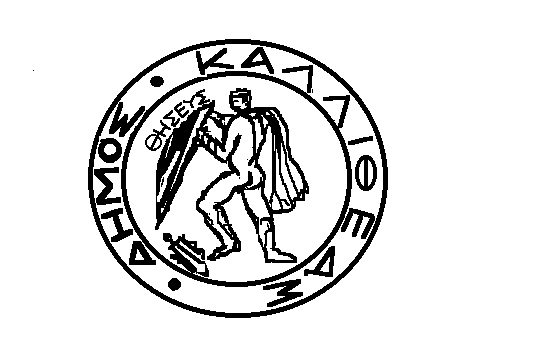 